Université Mohammed Boudiaf de M’sila                                               année universitaire 2017/2018           Faculté de Science de la matière                                                                   matière : chimie théorique                Département de chimie                                                                                        3ère année1Application :Avec le logiciel ADF ; il faut d'abord optimiser chaque complexe ensuite faire le travail demandé si dessous.Pour les complexes ML6suivants  [Cr(NH3) 6] 3+ ; ion Cr3+ d3[CrF6]3- , ion Cr3+ d3[MnF6] 3- ; ion Mn3+ d4[Mn(CN) 6] 3- ; ion Mn3+d4Calculez le champ cristallinDonner le compte électronique de chaque complexeDéterminer les complexes qui ont un champ fortDéterminer les complexes qui ont un champ faibleDéterminer les complexes paramagnétique et diamagnétiqueLes mêmes questions pour :ML5Bipyramide trigonale Fe(CO)5 et [Mn(CO)5]1-Pyramide à base carrée [Ni(CN)5]3- et [CuCl5]3-ML4Papillion Fe(CO)4Tétraédrique [VCl4]1-Plan carrée [Ni(CN)4]2-ML3 Triangle Zn(CO)3ML2Linéaire Ag(NH3)+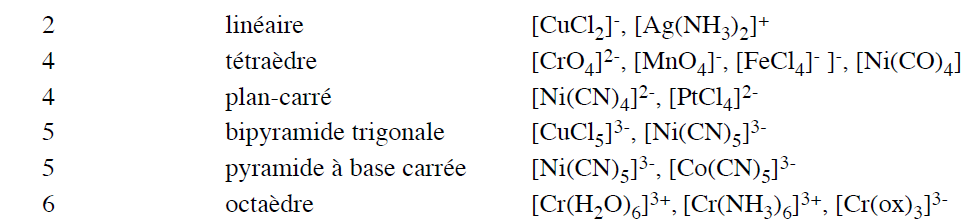 16